ПРИЛОЖЕНИЕ № 2  КЪМ РЕШЕНИЕ № 22, ГЛАСУВАНО  НА ЗАСЕДАНИЕ НА ОБЩИНСКИ СЪВЕТ – ТРЯВНА НА 26.02.2019 Г., ПРОТОКОЛ № 2ПРЕДЛОЖЕНИЕ ЗА ДЕЙНОСТТА НА НАРОДНО ЧИТАЛИЩЕ “ПЕНЧО СЛАВЕЙКОВ 1871” ГР. ТРЯВНА ЗА 2019 Г.Репетиционните дейности и часовете на ДШИ се отнасят за всички месеци без юли и август, а работата на библиотеката е целогодишна, като в нея се предлагат безплатен интернет и копирни услуги.* Гостувания на театрални и други професионални и непрофесионални колективи от страната и чужбина се организират през цялата година по тяхна заявка, както и участия на наши колективи във всички конкурси и прегледи - при покана от страна на организаторите.*** Годишната програма се посвещава на 170 години от началото на учителстването на Петко Р. Славейков в град Трявна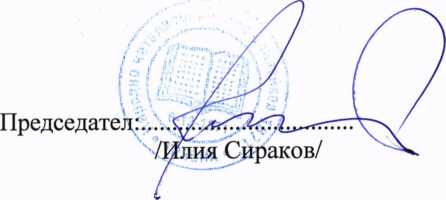 ПРЕДСЕДАТЕЛ НА ОБЩИНСКИ СЪВЕТ – ТРЯВНА:							      / СИЛВИЯ КРЪСТЕВА /МесецДейностиМясто на провежданеОрганизатор,контактиЯнуари♦Репетиционни дейности на съставите-2 пъти седмично( Танцов ансамбъл,детски танцов състав,театрален състав,литературен кабинет,хор”Еуфоника”)♦Редовни часове на ДШИ “Я.Мустаков” ♦Редовна работа на библиотеката с читателиВитрини в читалищната библиотека послучай130 г. от рождението на Николай Райнов, български поет, литературен критик, изкуствовед, професор115 г. от рождението на Георги Караславов, български писател210 г. от рождението на Едгар Алан По, американски поет и писател15 г. от смъртта на Йордан Радичков, български писател и драматургНЧ”П.Славейков1871” Читалищната библиотекаНЧ“П .Славейков 1871” Председател, Организатор, Директор ДШИ, Ръководители на худ. съставител. 0677/62573 0897814614chitalishte_tryavna@abv.bgФевруариОтбелязване 146 г. от обесването на Васил Левски27, 28 февруари - Концерт на ДШИ “Я.Мустаков” пред детски градини по случай 120 г. от рождението на Панчо ВладигеровВитрина в читалищната библиотека послучай250 г. от рождението на Иван Андреевич Крилов, руски писател, сатирик и баснописец120 г. от рождението на Ерих Кестнер, германски писател, автор на популярни книги за децаБарелефа на В.Левски Детски градиниЧиталищната библиотекаНЧ”П.Славейков 1871” тел. 0677/62573 0897814614chitalishte_tryavna@abv.bgМартОтбелязване деня на самодееца - 1 мартНЧ”П.Славейков 1871”3 март - участие в градските тържества на всички колективи по случай 141 г. от подписването на Санстефанския мирен договор и освобождаването на България от османско владичествоПред сградата на Община ТрявнаНЧ”П.Славейков 1871” тел. 0677/62573 0897814614chitalishte_tryavna@abv.bg22 март - концерт на ТА „Трявна“, ФТА „Сивек“ -гр. Габрово и ФТА „Развитие“ - град СевлиевоНЧ”П.Славейков 1871”27 март - отбелязване Ден на театъра с пиесата „Жена ни е светица“Витрина в читалищната библиотека послучай135 г. от рождението на Александър Беляев, руски писател, фантаст210 г. от рождението на Николай Васипиевич Гогол, руски писател и комедиограф90 г. от рождението на Вера Мутафчиева, български писател и историк, член на Българска академия на наукитеЧиталищната библиотекаАприл26 април - Гостуване на Театрален колектив в град ПомориеМеждународен ден на книгата и авторското право - четене на литературни произведения с ученициМеждународен ден на детската книга. Отбелязва се в деня на рождението на датския писател Ханс Кристиян Андерсен (1805-1875)НЧ”П.Славейков 1871” Читалищната библиотекаНЧ”П.Славейков 1871” тел. 0677/62573 0897814614chitalishte_tryavna@abv.bg/-VВитрини в читалищната библиотека послучай100 г. от рождението на Веселин Симеонов Ханчев, български поет и публицист120 г. от рождението на Владимир Набоков, руски писател, поет455 г. от рождението на Уилям Шекспир, английски драматург и поетМайГодишен концерт на Школа по изкуствата „Янко Мустаков“Участие в тържествата на 9 май — празник на ЕвропаПаметник на загиналите във войните тревненци6 май - концерт на ТА „Трявна“ в етнографски музей „Етър“ по случай Гергьовден11 май - Св.Св.Равноапостоли Кирил и Методий. Професионален празник на библиотечните специалисти, обявен с Решение № 344 на МС от 11.05.2006 г.НЧ”П.Славейков 1871”НЧ”П.Славейков 1871” тел. 0677/62573 0897814614chitalishte trvavna®.abv.be24 май - Ден на българската просвета и култура и на славянската писменостВитрина в читалищната библиотека послучай160 г. от рождението на Джером К. Джером, английски писател и драматург105 г. от рождението на Андрей Гуляшки, български писател220 г. от рождението на Оноре дьо Балзак, френски писател150 г. от рождението на Георги Порфириев Стаматов, български писателЧиталищната библиотекаЮни1 юни - Международен ден на дететоНЧ”П.Славейков 1871” НЧ”П.Славейков 1871”2 юни-участие в деня на Ботев и на загиналите за свободата и независимостта на БългарияУчастие в “Балканът пее и разказва”Национални Славейкови празници и Премиера на Театралния колектив при НЧ “П.Славейков 1871”НЧ”П.Славейков1871” тел. 0677/62573 0897814614chitalishte_tryavna@abv.bgВитрина в читалищната библиотека послучай220 г. от рождението на Александър Сергеевич Пушкин, руски поет115 г. от рождението на Атанас Далчев, български поет, преводач и есеист100 г. от рождението на Богомил Райнов, български писател и професор по естетика110 г. от рождението на Димитър Димов,български писател и драматургЧиталищната библиотекаЮлиМеждународен фолклорен фестивал “Трявна 2017” Турне на ТА “Трявна”Прожекция на филм по случай 105 г. от рождението на Луи дьо Фюнес, френски актьор, киносценарист и кинорежисьорНЧ”П.Славейков 1871” Читалищната библиотекаНЧ”П.Славейков 1871” тел. 0677/62573 0897814614chitalishte_tryavna@abv.bgВитрини в читалищната библиотека послучай215 г. от рождението на Жорж Санд, френска белетристка и общественичка155 г. от рождението на Петър Константинов Дънов, български теолог и философ230 г. от рождението на Васил Евстатиев Априлов, български възрожденски просветен деец и книжовникНЧ”П.Славейков 1871” тел. 0677/62573 0897814614chitalishte_tryavna@abv.bgАвгустУчастие на ТА “Трявна” впразниците,посветени на Капитан дядо НиколаУчастие на ТА „Трявна“ в Международен фолклорен фестивал в град ПриморскоНЧ”П.Славейков 1871” Читалищната библиотекаНЧ”П.Славейков 1871” тел. 0677/62573 0897814614chitalishte_tryavna@abv.bgВитрини в читалищната библиотека послучай165 г. от рождението на Михалаки Георгиев,български писател270 г. от рождението на Йохан Волфганг фон Гьоте, немски поет, мислител и естественикСептемвриЧестване 6 септември - Ден на съединението на Княжество България и Източна РумелияОткриване на учебната година в ДШИНЧ”П.Славейков 1871”22 септември- 111 г. от провъзгласяване на независимостта на БългарияОт 6 до 9 септември -Театрални празници Трявна 2019 гНЧ”П.Славейков 1871”НЧ”П.Славейков 1871” тел. 0677/62573 0897814614chitalishte_tryavna@abv.bgВитрини в читалищната библиотека послучай100 г. от рождението на Николай Хайтов,български писател140 г. от рождението на Петко Йорданов Тодоров, български белетрист и драматургЧиталищната библиотекаОктомвриУчастие на Театралния състав и деца от Школа по изкуствата в тържества в град Виница, МакедонияНЧ”П.Славейков 1871Витрини в читалищната библиотека послучай - 185 г. от рождението на Любен Стойчев Каравелов, български писател, публицист, революционер- демократНЧ”П.Славейков 1871” тел. 0677/62573 0897814614chitalishte_tryavna@abv.bg	о		90 г. от рождението на Йордан Радичков,български писател и драматург105 г. от смъртта на Пейо Яворов,български поет и драматургЧиталищната библиотекаНоември1 ноември - Ден на народните будителиВитрини в читалищната библиотека послучай105 г. от рождението на Павел Вежинов, български писател115 г. от рождението на Орлин Василев, бълг.писател и драматургЧиталищната библиотекаНЧ”П.Славейков 1871” тел. 0677/62573 0897814614chitalishte_tryavna@abv.bgДекемвриПразничен концерт по повод 148 години от основаването на НЧ „П.Славейков 1871“ - с участието на хор “Еуфоника”, ДШИ„ Естраден състав, ТА “Трявна” и Театрален съставНЧ”П.Славейков 1871”НЧ”П.Славейков 1871” тел. 0677/62573 0897814614chitalishte_tryavna@abv.bgКоледен концерт на ТА „Трявна“, клуб „Тревненски сокаи“, детски танцов състав, театрален колективЧиталищната библиотекаКоледен концерт на хор „Еуфоника“Витрина в читалищната библиотека послучай130 г. от рождението на Стоян Павлов Загорчинов, бълг.писател95 г. от рождението на Павел Матев, бълг. поет110 г. от рождението на Никола Йонков Въпцаров, бълг.поет125 г. от рождението на Анна Каменова, българска белетристка